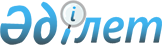 Барлық білім беру ұйымдарының күндізгі оқу нысаны бойынша білім алушылары мен тәрбиеленушілерінің қоғамдық көлікте (таксиден басқа) жеңілдікпен жол жүрулері туралыОңтүстiк Қазақстан облысы Түркiстан қалалық мәслихатының 2017 жылғы 27 қыркүйектегі № 19/112-VI шешiмi. Оңтүстiк Қазақстан облысының Әдiлет департаментiнде 2017 жылғы 12 қазанда № 4229 болып тiркелдi
      "Білім туралы" Қазақстан Республикасының 2007 жылғы 27 шілдедегі Заңының 6 бабының 1 тармағының 2) тармақшасына және 47 бабының 4 тармағының 1) тармақшасына сәйкес, Түркістан қалалық мәслихаты ШЕШІМ ҚАБЫЛДАДЫ:
      1. Ведомстволық бағыныстылығына қарамастан, Түркістан қаласының барлық білім беру ұйымдарының күндізгі оқу нысаны бойынша білім алушылары мен тәрбиеленушілеріне қоғамдық көлікте (таксиден басқа) жеңілдікпен жол жүрулеріне құқық берілсін:
      1) бірінші сыныптан төртінші сыныпқа дейінгіні қоса алғанда – тегін жол жүру.
      2. Осы шешім алғашқы ресми жарияланған күнінен кейін күнтізбелік он күн өткен соң қолданысқа енгізіледі.
					© 2012. Қазақстан Республикасы Әділет министрлігінің «Қазақстан Республикасының Заңнама және құқықтық ақпарат институты» ШЖҚ РМК
				
      Қалалық мәслихат

      сессиясының төрайымы

А.Тилепова

      Қалалық мәслихат

      хатшысы

Ғ.Сарсенбаев
